PLANIFICACIÓN  Y  METODOLOGÍA  DE  LOS SUPERPROBLEMAS.Estos  Superproblemas  son  para  ser  desarrollados  por  los  alumnos/as  de  4º de primaria.  En  el  taller  de  Matemáticas,  en  la   sesión   de  Resolución  de  problemas,  los  Jueves  de 12:15  a  13:15.                    Con  estos  Superproblemas  lo  que  pretendo  es  que  los  alumnos/as  piensen,  deduzcan  y colaboren   para  poder  resolverlos  con  éxito.                    En  “El Club de Fútbol”  y  en  “Comida de Convivencia”  tienen que emplear las  siguientes  operaciones  sumar,  restar,  multiplicar  y  dividir.                     Ello  les  servirá  para  desenvolverse  en  la  vida  cotidiana  ya  que  son competenciales,  tratando  las  siguientes  competencias;CL, comunicación lingüística.CMCT, competencia matemática y competencia básica en ciencia y tecnología.AA, aprender a aprender.CSC, competencias sociales y cívicas. YSIEE, sentido de iniciativa y espíritu emprendedor.          En  “Comida de Convivencia”  se  desarrollaran  bastante  las  competencias  de  Comunicación  lingüística,  al  tener  que  pensar,  redactar  y  escribir  la nota     a  los  padres.  Y  las  Competencias  sociales  y  cívicas,  al  estar  todos  juntos (los dos cuartos)  sin  discriminar  a  nadie,  para  afianzar  la  convivencia  positiva  y   consolidar  las  relaciones  interpersonales.          Para  resolverlos  emplearemos  dos sesiones.  En   el   “Club  de  Fútbol”;-  En  la  1ª  sesión  leer, comprender  y  estructurar  la  historia,  resolviendo  el principio  y  el  apartado  “Noticia”  del  equipamiento. -  En  la  2ª  sesión  recordar  la  historia  y  resolver  el  apartado  de la  “Salida”.  En   “Comida  de  Convivencia”;    -  En  la  1ª  sesión  leer,  comprender  y  estructurar  la  historia  resolviendo  el            apartado  de  “Comida”.                                                                                                                                               -  En  la  2ª  sesión se recordará  la  historia y  se  resolverán  los  apartados  de “Menaje”,   “Refrescos”   y   “Final”.                   La  clase  se  dividirá  en  4  grupos,  dos  de  6  alumnos/as  y  otros  dos  de 5,   ya  que  son  en  total  22  alumnos/as.                    Provocaré  que  los  grupos  se  formen  de  manera  heterogénea  para  que los  más  avispados  puedan  ayudar  a  sus  compañeros,  explicándoles  sus razonamientos  con  sus  palabras,  para  que  entre  ellos  los  entiendan  y  comprendan.                   Todos  leen  el  Superproblema,  lo  piensan  y  hablan  o  debaten  como resolverlo,  pero  luego  lo  tiene  “El lector”  que  irá  leyéndolo  en  voz  alta  cada  vez  que  sea  necesario,  en  sus  cuadernos  pueden  ir  haciendo  las  operaciones, aunque en  cada  grupo  se  elegirá  un/a  secretario/a  que  irá  recogiendo  en  su  cuaderno, ordenadamente,  la  resolución  del  Superproblema  cuando  decidan  qué  es  lo  correcto a  realizar.                   Yo  observaré  como  van   y  resolveré  sus  dudas  pero  de  manera  inducida  haciéndoles  pensar.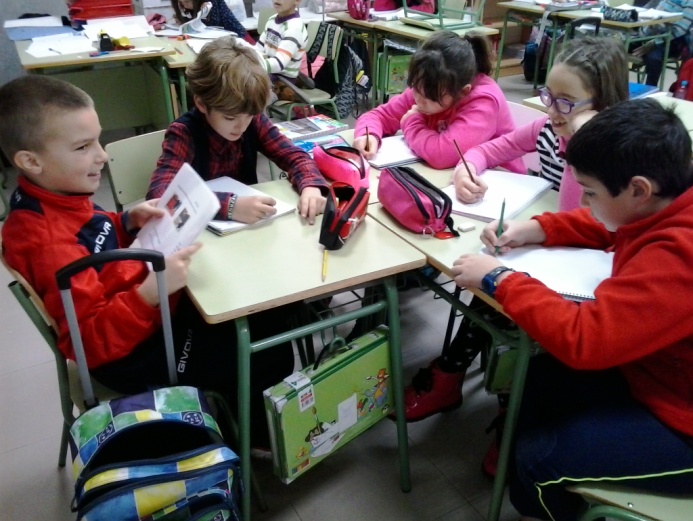 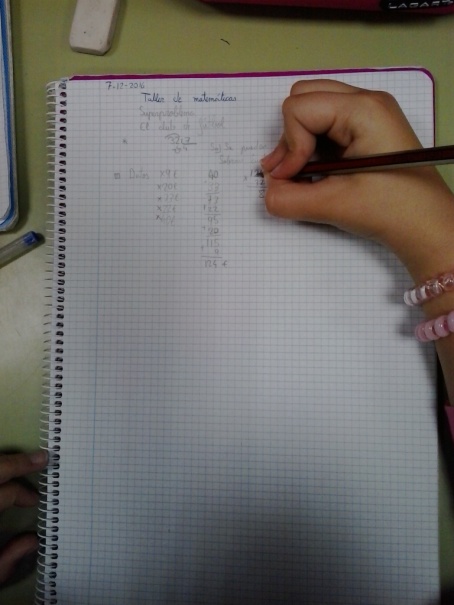 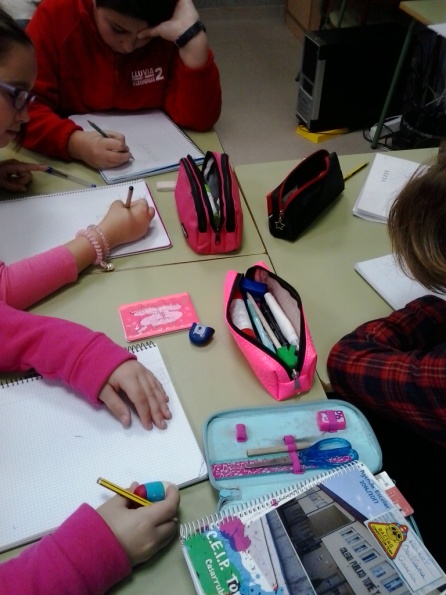 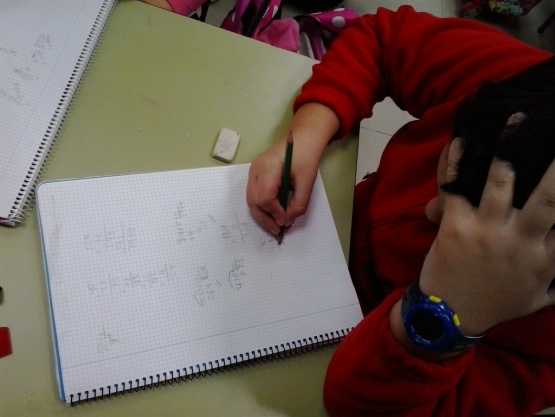                                  Y  Hugo  pensaba  y   pensaba  pero  con  mucho  acierto.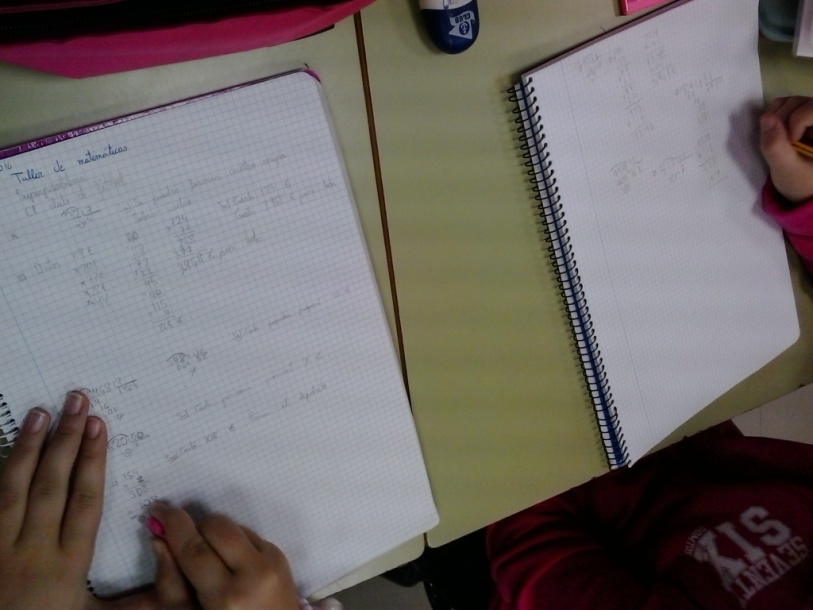             La  secretaria  tomó  buena nota  de todo lo que  se acordó  y  resolvieron  el Superpreblema  con  éxito. Conseguí los  objetivos  de  que  pensarán,  debatieran  y colaboraran  en  la  resoloución del  Superproblema.   Y  fue  un  acierto  porque  ¡ les  gustó  mucho !           * En  cuanto  al  superproblema  de  “ Comida de Convivencia”,  se  afanaron bastante  en  la  elaboración  de  la   “Nota  a  los  Padres”.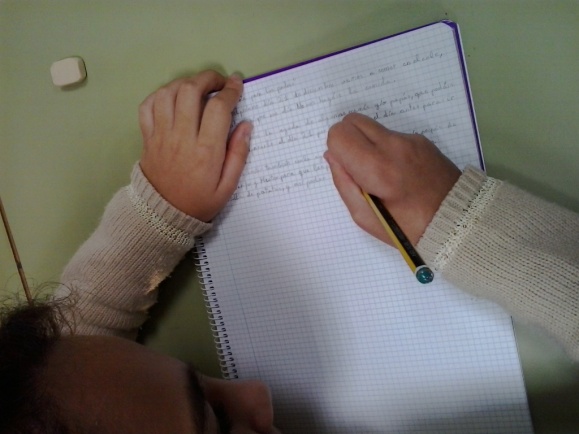 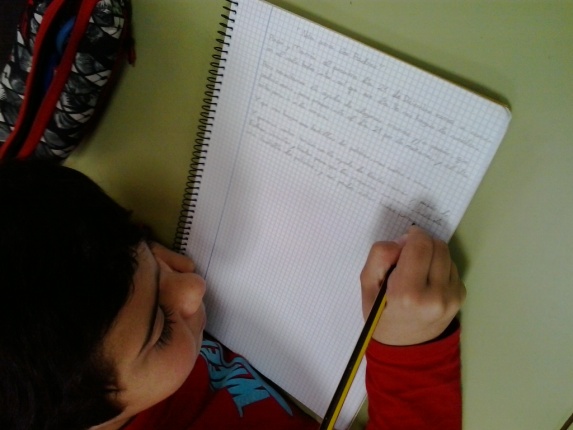 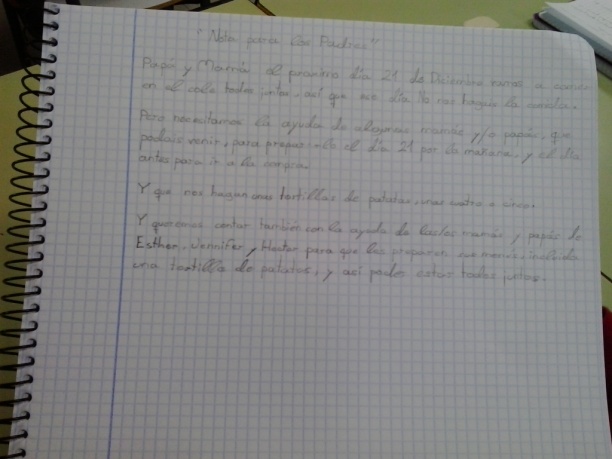 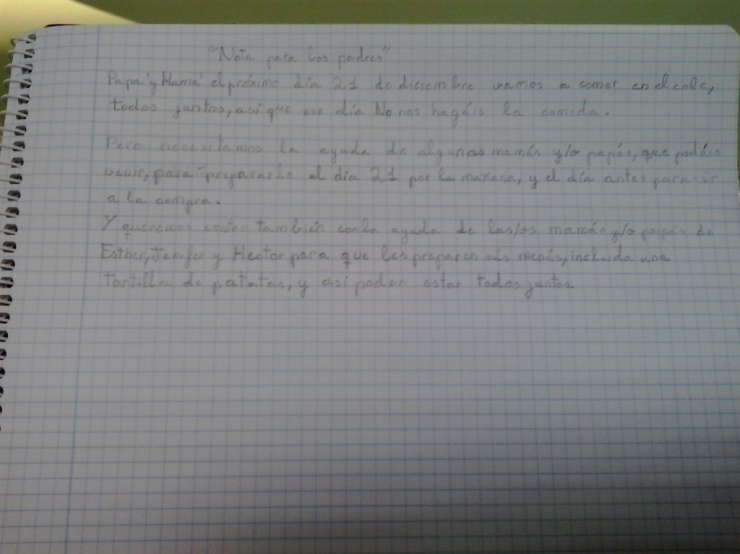 F I N.Superproblemas  realizados  por  Mª  Del  Carmen  Sánchez  Godoy.                                                                                                      Mª del  Carmen  Sánchez  Godoy         Vamos  a  celebrar  los  dos  cuartos  juntos,  una  Comida  de Convivencia,  el  día  21 de  Diciembre, a  la  que  asistirán  los  alumnos/as,  las  dos  tutoras,  los profesores  especialistas  como  de  E.F.,  de  PT,  AL,….,que   puedan. El  Equipo  Directivo  pasará  a  los  postres.                Para  ello  vamos  a  necesitar  la  colaboración  de  los  padres  que puedan, por  eso  y  para  informarles  hay  que  elaborar  una  nota  para  los padres:“Comunicado  a  los  Padres”               “Papá  y  mamá,  el  próximo  día  21  de  diciembre  vamos  a  comer  en  el cole,  todos  juntos,  así  que  ese  día  NO  nos  hagáis  la  comida.                Pero  necesitamos  la  ayuda  de  algunas  mamás  y/o  papás,  los que podáis  venir,  para  prepararla  el  día  21  por  la  mañana,  y  el  día  antes  para  ir  a  la  compra. Y  que  nos  hagan  unas  tortillas  de  patatas, unas  cuatro  o  cinco.                 Y  queremos  contar  también  con  la  ayuda  de  las/os  mamás  y/o  papás  de Esther,  Jennifer  y  Héctor  (que no pueden tomar gluten)  para  que  les  preparen  sus  menús,  incluida  una  tortilla  de  patatas,  y  así  poder  estar  todos  juntos.”Será  una  comida  fría  a  base  de  sándwich  variados,  tortillas,  empanadas,  patatas  fritas  y  gusanitos  o  ganchitos,  refrescos  ,  agua   y   de  postre   tarta. Somos   24  alumnos/as  en  4º A   y   22  alumnos/as  en  4º B. ¿Cuántos   alumnos/as  somos  en  total?Si  entre  las  dos  clases  hay  3  alumnos/as  que  comen  sin  gluten. ¿Cuántos   alumnos/as   si  pueden  tomar  gluten?SE    NECESITARÁN: Paquetes  de  pan  de  molde.     4    Paquetes  de  pan  de  molde  sin  gluten.     3    Bolsas  de  patatas  fritas.     3    Bolsas de  patatas  fritas  sin  gluten.     3    Empanadas  de  atún.Empanadas  de  atún  sin  gluten.6    Bolsas  de  gusanitos.5    Bolsas  de  gusanitos  sin  gluten.Tartas.     1    Tarta  sin  gluten.    Y además: Tarrinas  de  margarina,   1  de   cada.Fiambre   y   queso,   1 K   de cada.  Fiambre y queso sin gluten,    ½ K    de   cada.   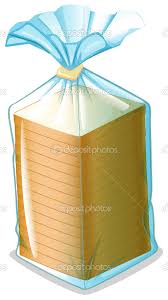 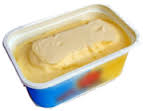 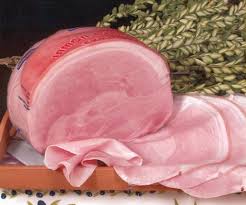 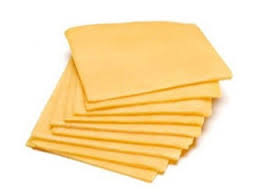 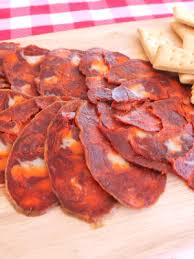 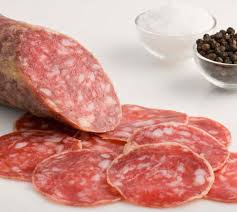 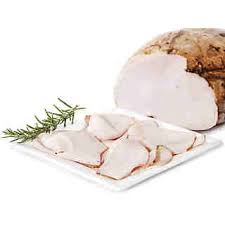 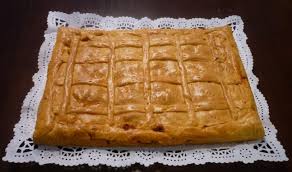 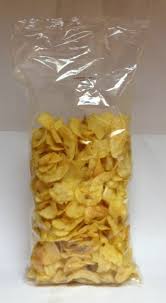 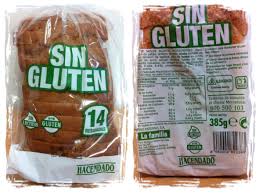 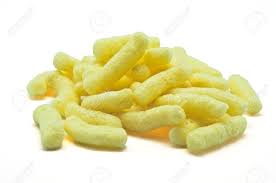 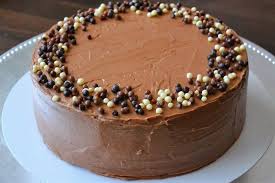 ¿Cuánto  nos  costará  todo  lo  que  necesitamos  de  comida? Para  comprobar  que  han  sumado  bien  usaremos la calculadora.También necesitaremos;  vasos,  platos,  cucharas,  servilletas  y  manteles.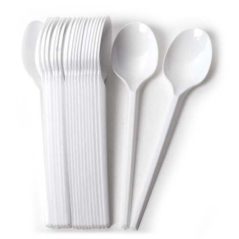 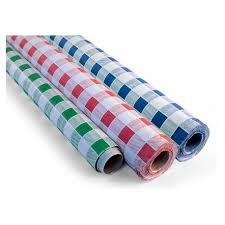 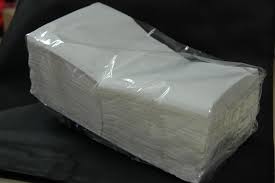 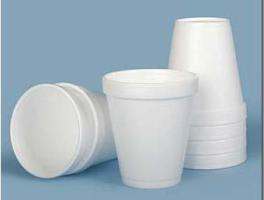 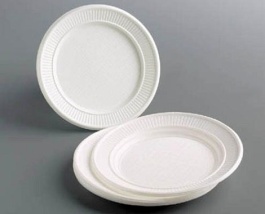 Si  necesitamos  75  vasos. ¿Cuántos  paquetes  de  vasos  tenemos  que  comprar?¿Cuánto  nos  costarán  los  vasos?   Si  necesitamos  75  platos.¿Cuántos  paquetes  de  platos  tenemos  que  comprar?¿Cuánto  nos  costarán  los  platos?Si   necesitamos   2   paquetes  de  cucharas. ¿Cuánto  nos  costarán  las  cucharas?  Si   necesitamos   2   rollos  de   manteles   de   papel ¿Cuánto  nos  costarán  los  manteles? ¿Cuánto  nos  costará  TODO  el  menaje?(Hay  que  expresarlo  y   resolverlo  con   OPERACIONES COMBINADAS).Además, necesitaremos  refrescos  de  cola  sin  cafeína,  de  naranja  y  limón  sin  burbujas,    refrescos  sin  gluten  y  agua.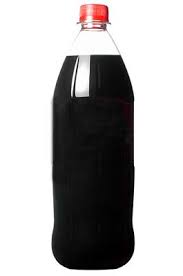 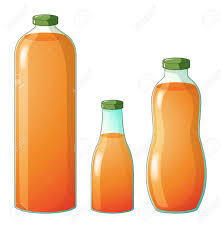 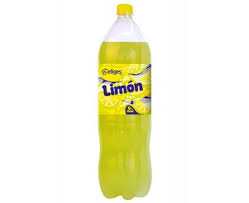 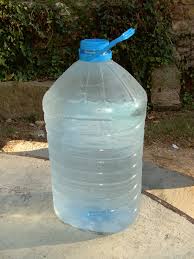 Hay  que  comprar  2   paquetes   de  cola  sin  cafeína. ¿Cuánto  costarán  los  refrescos  de   cola?Hay  que  comprar   3   paquetes  de  refrescos  de  naranja,  y  otros   3   de  limón. ¿Cuánto  costarán  los  refrescos  de  naranja,  y   los  de   limón?Hay  que  comprar   2   garrafas   de  agua.¿Cuánto  costarán  las  dos  garrafas  de  agua?Hay  que  comprar   3   BOTELLAS  de  refrescos   sin  gluten. ¿Cuánto  nos  costarán  los  refrescos  sin  gluten? ¿Cuánto  nos  costarán  TODOS  los  refrescos?(Se  puede  expresar  y  calcular   también,  con  operaciones  combinadas.)¿Cuánto nos costará todo, comida, menaje y refrescos?Si   somos   ______  alumnos/as en nuestra clase, ¿Cuánto  dinero  tenemos  que  poner  cada  uno/a,  para   poder  comprarlo  todo,   para   nuestra   comida   de   convivencia?Si   pagamos  con   300  €,¿Cuánto   nos   devolverán?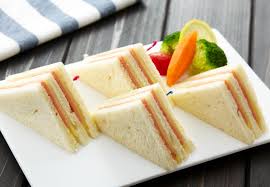 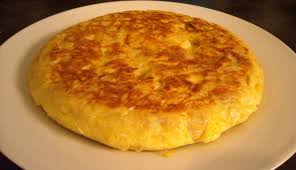 ¡  LOPASAREMOSG  E  N  I  A  L ! SOLUCIONES  DE: “COMIDA   DE  CONVIVENCIA”.¿Cuántos  alumnos/as  somos  en  total? 24  +  22   =   46               solución  somos  46   alumnos/as.¿Cuántos  alumnos/as   sí   pueden   tomar   gluten?  46    -    3   =     43             solución  pueden  tomar  gluten   43   alumnos/as.C   o   m   i   d   a.¿Cuánto  nos  costará  todo  lo  que  necesitamos  de  comida?Pan de molde……………………..    2  €.      8   x    2   =         16   €Pan de molde  sin gluten………..     3  ,,       4   x    3   =         12  ,,Tarrina  de  margarina…………..      2  ,,   ___________          2  ,,Tarrina  de  margarina sin G……     3  ,,  ____________          3 ,,Jamón cocido  1 K……………….     8  ,,  ____________          8 ,,Jamón cocido sin  G. ½ K ………     7 ,,  ____________          7 ,,Queso laminado  1 K…………….   10 ,,   ____________       10 ,,Queso laminado  sin G…………..     6 ,,   ____________         6 ,,Chorizo  1 K……………………….   11 ,,   ____________       11 ,,Salchichón  1 K…………………..    11 ,,   ____________       11 ,,Chorizo  ½ K………………………    7 ,,    ____________         7 ,,Salchichón  ½ K …………………      7 ,,   ____________         7 ,,Pechuga  de  pavo  1 K………….     9 ,,   ____________         9 ,,Pechuga de  pavo  ½ K sin G……    5 ,,   ____________         5 ,,Empanada  de  atún………………   10 ,,    3    x    10  =         30 ,,Empanada  de atún  sin  G………   12 ,,   ____________      12 ,,Patatas  fritas.……………………..     2 ,,     3     x     2   =         6 ,,  Patatas  fritas  sin  G……………..     3 ,,     3     x     3    =         9 ,,Gusanitos.………………………….    2 ,,      6     x     2   =       12 ,,Gusanitos  sin  G………………….    1 ,,       5     x     1   =        5 ,,Tarta………………………………..   12 ,,      2     x    12  =      24 ,,Tarta  sin  gluten…………………..   15 ,,    ___________  +  15 ,,                                                                                                227  €Solución   227   €    nos  costará  todo  lo  que  necesitamos  de  comida.M  E  N  A  J  E.¿Cuántos  paquetes  de  vasos  tenemos  que  comprar? 7 5    :    2 5     =    3.   Solución  tenemos  que  comprar  3  paquetes.¿Cuánto  nos  costarán  los  vasos?3    x    1    =    3   €     Solución  los   vasos  nos  costarán   3   €.¿Cuántos  paquetes  de  platos  tenemos  que  comprar? 7 5    :    2 5     =     3    Solución  tenemos  que comprar  3 paquetes  de  platos.¿Cuánto   nos   costarán   los   platos? 3     x     2    =    6      Solución  los  platos  costarán   6   €.¿Cuánto  nos  costarán  las  cucharas?2    x    1    =     2     Solución  las  cucharas  costarán  2  €.¿Cuánto  nos  costarán  los  manteles?2     x    3    =     6     Solución  los  manteles  costarán   6   €.¿Cuánto  nos  costará  TODO  el  menaje?2  +  (3  x  1)   +   (3  x  2)    +   (2  x  1)   +   (2  x  3)   =2   +     3     +     6     +     2    +     6     =      1 9   €. Solución   todo   el  menaje  nos  costará    19  €.R   e   f   r   e   s   c   o   s.¿Cuánto  nos  costarán  los  refrescos  de  cola?2    x    5    =     1 0       Solución  los  refrescos  de  cola  costarán  1 0  €.¿Cuánto  nos  costarán  los  refrescos  de  naranja   y   los  de  limón?3    x    2     =     6                       3     x     2     =     6     Solución  cuestan  igual  los  refrescos  de  naranja  y  de  limón   6  €.¿Cuánto   costarán   las  dos   garrafas   de  agua?2    x    1     =    2        Solución  las   dos  garrafas  de  agua   costarán   2 €.¿Cuánto  nos  costarán  los  refrescos  sin  gluten? 3    x   2    =     6     Solución  los  refrescos  sin  gluten  nos  costarán   6   €.¿Cuánto   nos   costarán   TODOS    los   refrescos?( 2  x  5)  +  (3  x  2 )  +  (3  x  2)  +  (2  x  1)  +  (3  x  2)   =1 0    +     6     +      6     +     2     +      6       =     3 0  €.Solución   todos   los   refrescos   costarán    3 0   €.F    I    N    A    L.¿Cuánto   nos   costará   todo?227   +   19   +   30     =     276   €.   Solución  todo  nos  costará   276  €.¿Cuánto  dinero  tenemos  que  poner  cada   uno/a,   para   poder comprarlo  todo?2 7 6   :    4 6    =      6        Resto  =   0.    Solución  cada  uno/a  tenemos    que  poner    6  €. Si   pagamos,  las  mamás   y/o   papás  y  los  que  vayamos  de   compras,     con   300  € .¿Cuánto   dinero   nos   devolverán? 3  0  0      -      2  7  6      =       2  4     €.      Solución   nos   devolverán   2 4  €.Lista  de  precios:Paquete de pan de molde 2  €Paquete de pan de molde sin gluten 3  €Tarrina  de margarina 2   €Tarrina  de margarina sin gluten 3   €Jamón cocido  1 K 8  €Jamón cocido ½ K  sin gluten 7  €Queso  laminado  1  K 10  €Queso  laminado  sin gluten ½ K 6  €Chorizo  1 K 11  €Salchichón  1 K 11  €Chorizo ½  K  sin gluten 7  €Salchichón  ½  K  sin gluten 7  €Pechuga  de  pavo  1  K 9  €Pechuga  de  pavo  ½  K  sin  gluten 5  €Empanada  de  atún 10  €Empanada  de  atún  sin  gluten 12  €Patatas  fritas,  bolsa  grande 2   €Patatas  fritas  sin  gluten 3   €Gusanitos,  bolsa  grande 2   €Gusanitos  sin  gluten,  bolsa peq. 1   €Tarta 12   €Tarta  sin  gluten 15   €Menaje . Lista  de  precios:    Paquete  de  200  servilletas 2 €    Paquete  de  25  vasos1 €    Paquete  de  25  platos2 €    Paquete  de  50  cucharas1 €    Rollo de  7 m  de  mantel  de  papel3 €Refrescos . Lista  de  precios:Paquete  de   4  botellas  de  cola 5    €Paquete  de  2  botellas  de  naranja 2    €Paquete  de  2  botellas  de  limón 2    €Garrafa  de  agua 1    €BOTELLA  de  refresco  sin  gluten 2    €